VoederwaardeprijzenOp een melkveebedrijf is een tekort van 90.000 kg DS ruwvoer. De veehouder wil hiervoor snijmaïs aankopen. Hieronder staat een analyse van de snijmaïs die hem aangeboden wordt.

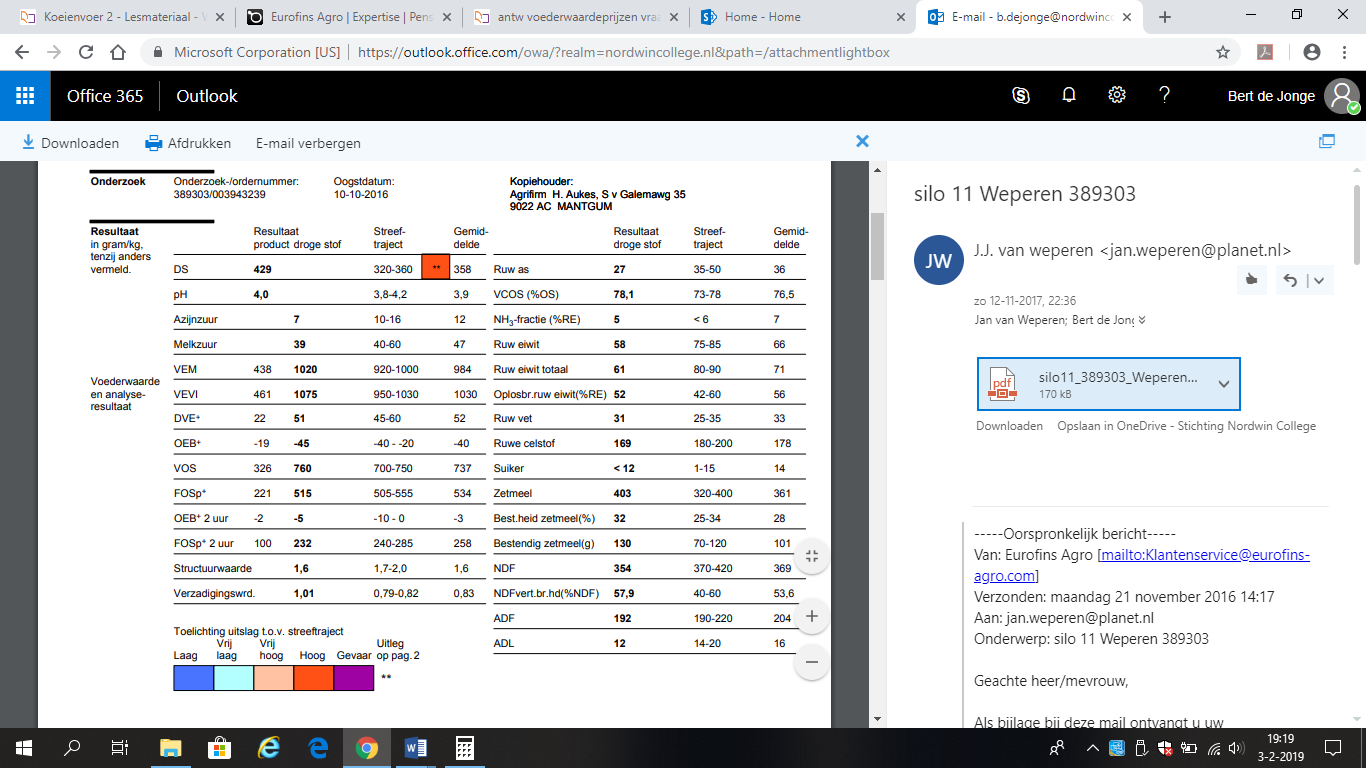 Hoeveel ton moet de veehouder aankopen? Hou rekening met 5% bewaarverliezen.

De prijs van snijmaïs is € 75,- per ton. Bereken hoeveel de veehouder moet betalen.

Op het bedrijf is verder alleen kuilgras gewonnen. Waarom past snijmaïs zo goed in een rantsoen met veel kuilgras.Beoordeel deze partij snijmaïs. Wat vind je er goed aan en wat niet.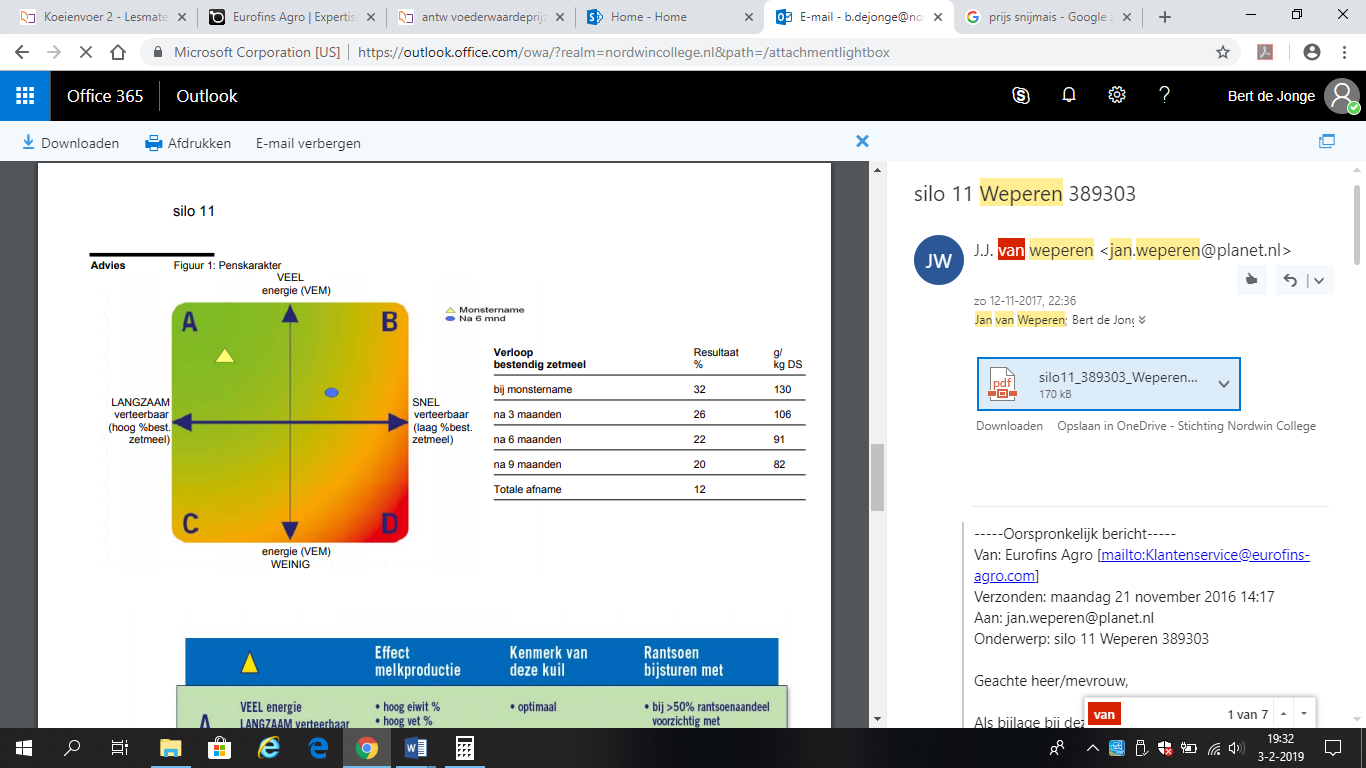 Bekijk de bovenstaande afbeelding (Penskarakter). Hoe is deze snijmaïs in de pens.
- Wordt de maïs snel of langzaam gefermenteerd in de pens. Aan welke voederwaardegetallen kun je dit zien?
- Is het zetmeel in de bestendig of onbestendig. En hoe kan dat?
- Wat gebeurt er met de bestendigheid van het zetmeel in de maïs als het 6 maanden ingekuild is. Hoe kan dit?

Een veehouder heeft de keuze uit de volgende drie partijen snijmaïs.
- Mais 1: 33% DS; 350 VEM/kg; 17 gDVE/kg (kosten € 58,-/ton)
- Maïs 2: 38% DS; 370 VEM/kg; 18 gDVE/kg (kosten € 60,-/ton)- Maïs 3: 37% DS; 375 VEM/kg; 18 gDVE/kg (kosten € 63,-/ton)Welke partij is het goedkoopste? Je kunt dit het beste berekenen door uit te rekenen wat de prijs per procent DS is.Welke partij snijmaïs is kwalitatief het beste?Kies de partij die volgens jou het beste is. Bereken de aankoop kosten als de veehouder 75.000 kg DS wil aankopen.Bereken de marktprijs per ton van de volgende voedermiddelen. Gebruik hiervoor de productmatrix rundveevoeders van BONDA. Zie onderstaande link.https://maken.wikiwijs.nl/bestanden/983541/Productmatrix_Bonda_Uitgebreid_2020...pdf
Protiwanze € 2,40 per % DS

Aardappelvezels € 2,33 per % DS

Corngold € 2,30 per % DS

Bierbostel € 2,50 per % DS

Een veehouder wil gedurende de stal periode van 185 dagen 1,5 kg DS/koe van een bijproduct in het rantsoen stoppen. De veestapel bestaat uit 120 melkkoeien. Hoeveel kg DS moet er aangekocht worden. Hou daarbij rekening met bewaarverliezen. Bereken tevens de totale aankoopkosten. Zie hiervoor de antwoorden bij vraag 3.
Protiwanze. (3% bewaarverlies)

Aardappelvezels (4% bewaarverlies)

Corngold (3% bewaarverlies)

Bierbostel (5% bewaarverlies)

Wat zijn de voereigenschappen van deze bijproducten.
Protiwanze.

Aardappelvezels

Corngold

Bierbostel

Welk van deze bijproducten is het goedkoopst op basis van de voederwaarde die er in zit. Naar welk kengetal moet je dan kijken. Gebruik hiervoor de “Prijsvergelijking Duynie maart 2020”. Klik op onderstaande link.
https://maken.wikiwijs.nl/bestanden/983500/Prijzenlist%20Duynie%20maart%202020.pdf

Bereken de voederwaarde prijs (incl. bewaarverliezen) van corngold. 
- Voor voederwaarden zie blz 9
- Voor bewaarverlies zie vraag 4c
- Voor marktprijs zie vraag 3c

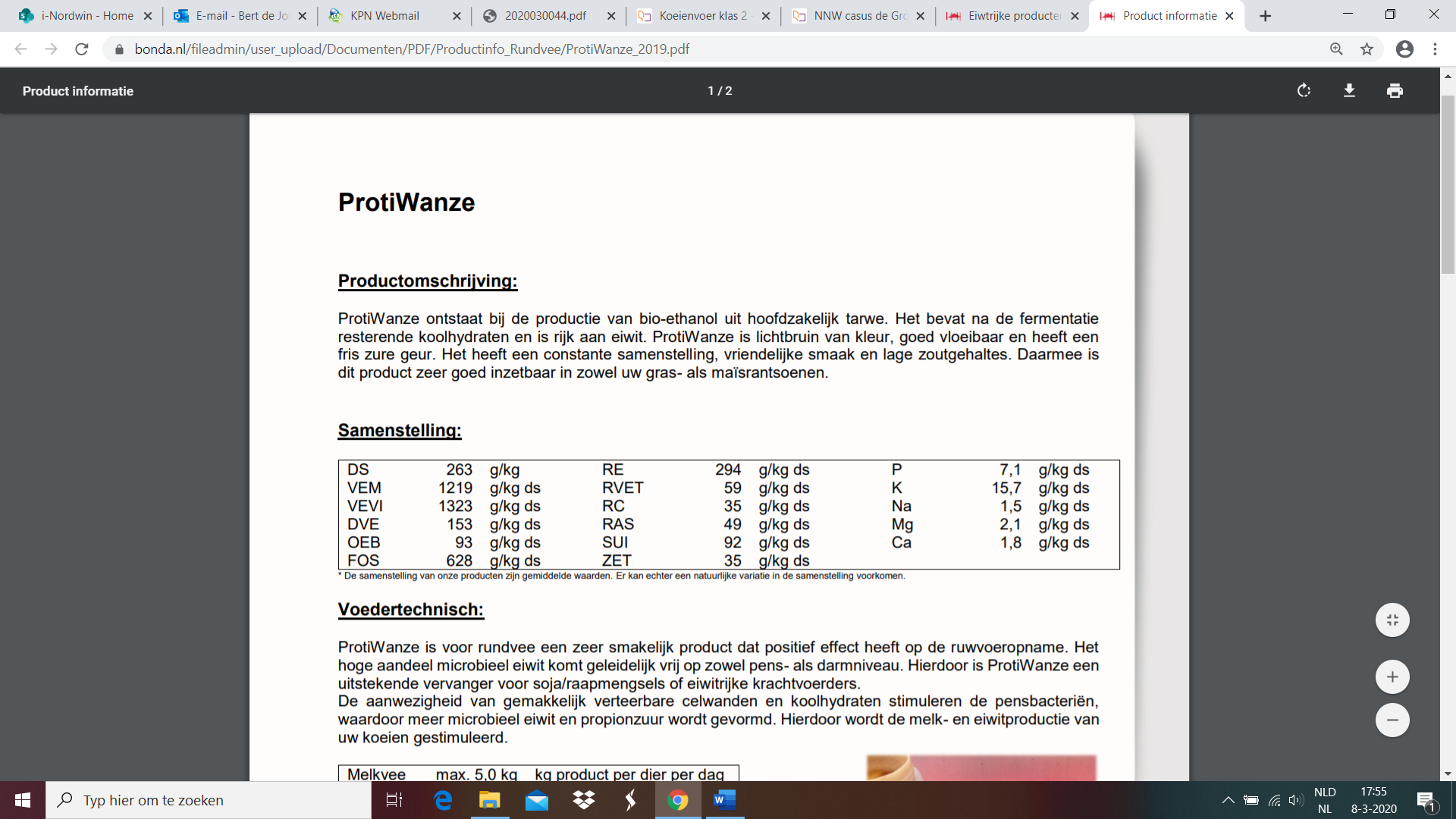 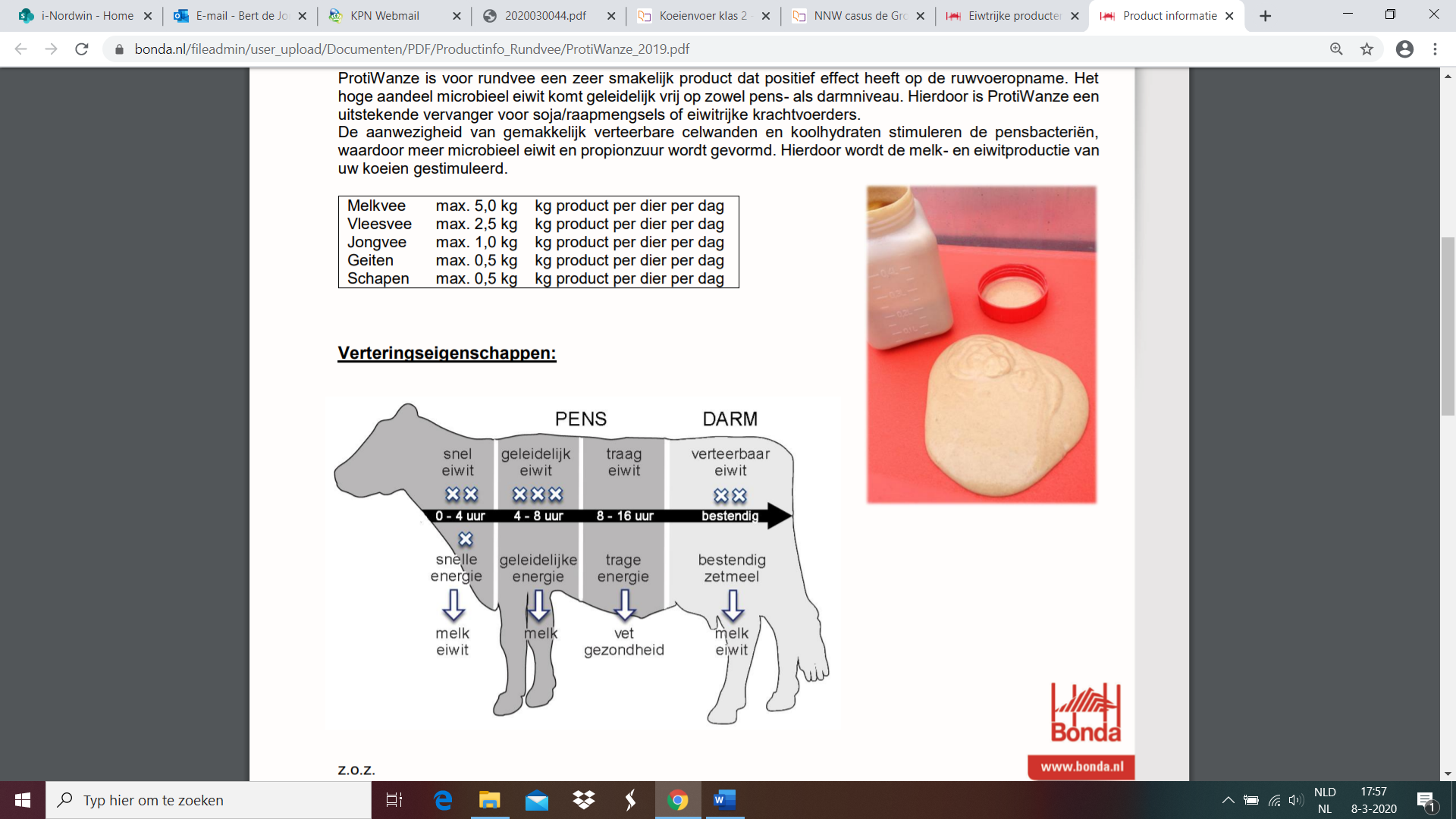 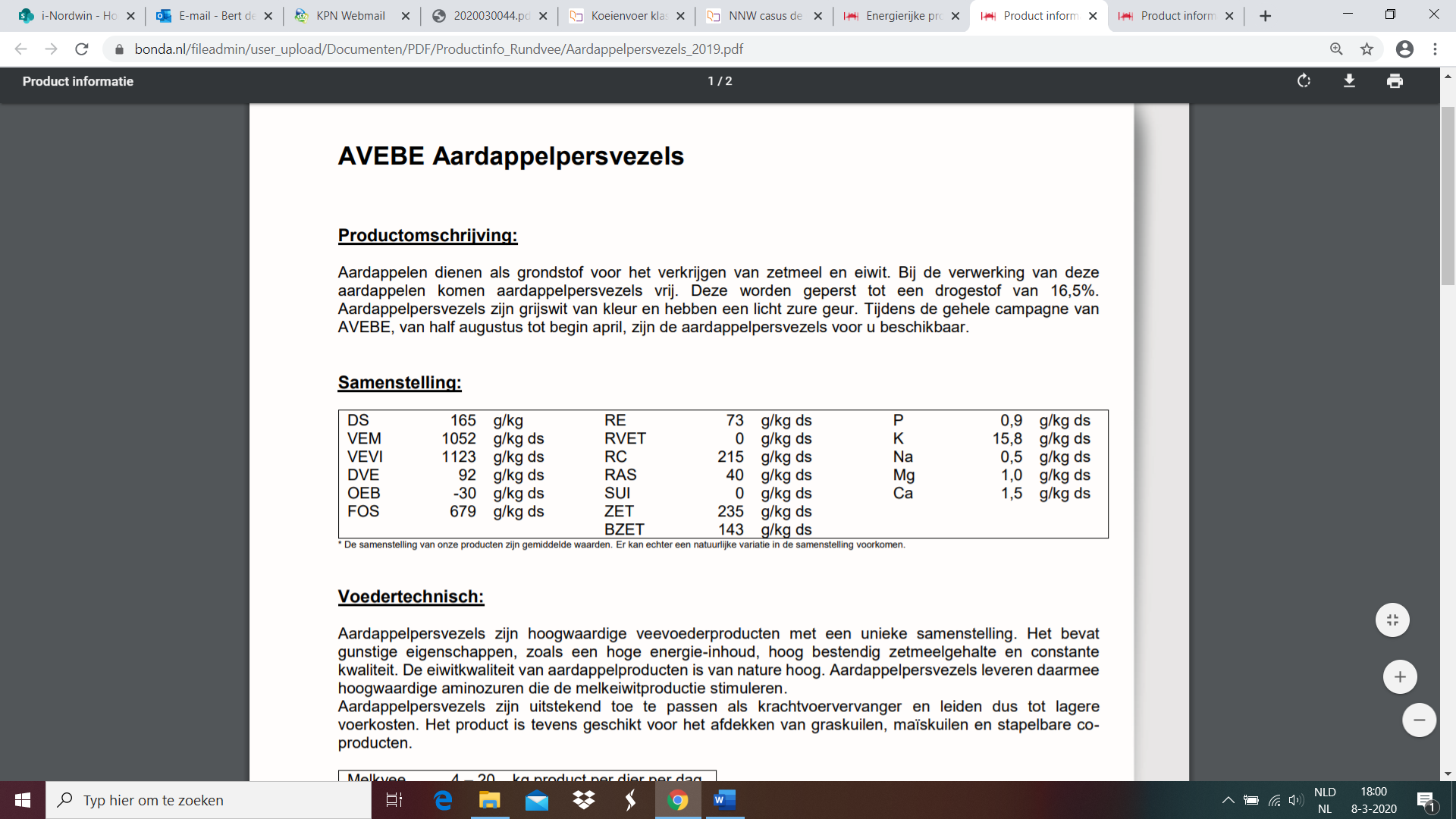 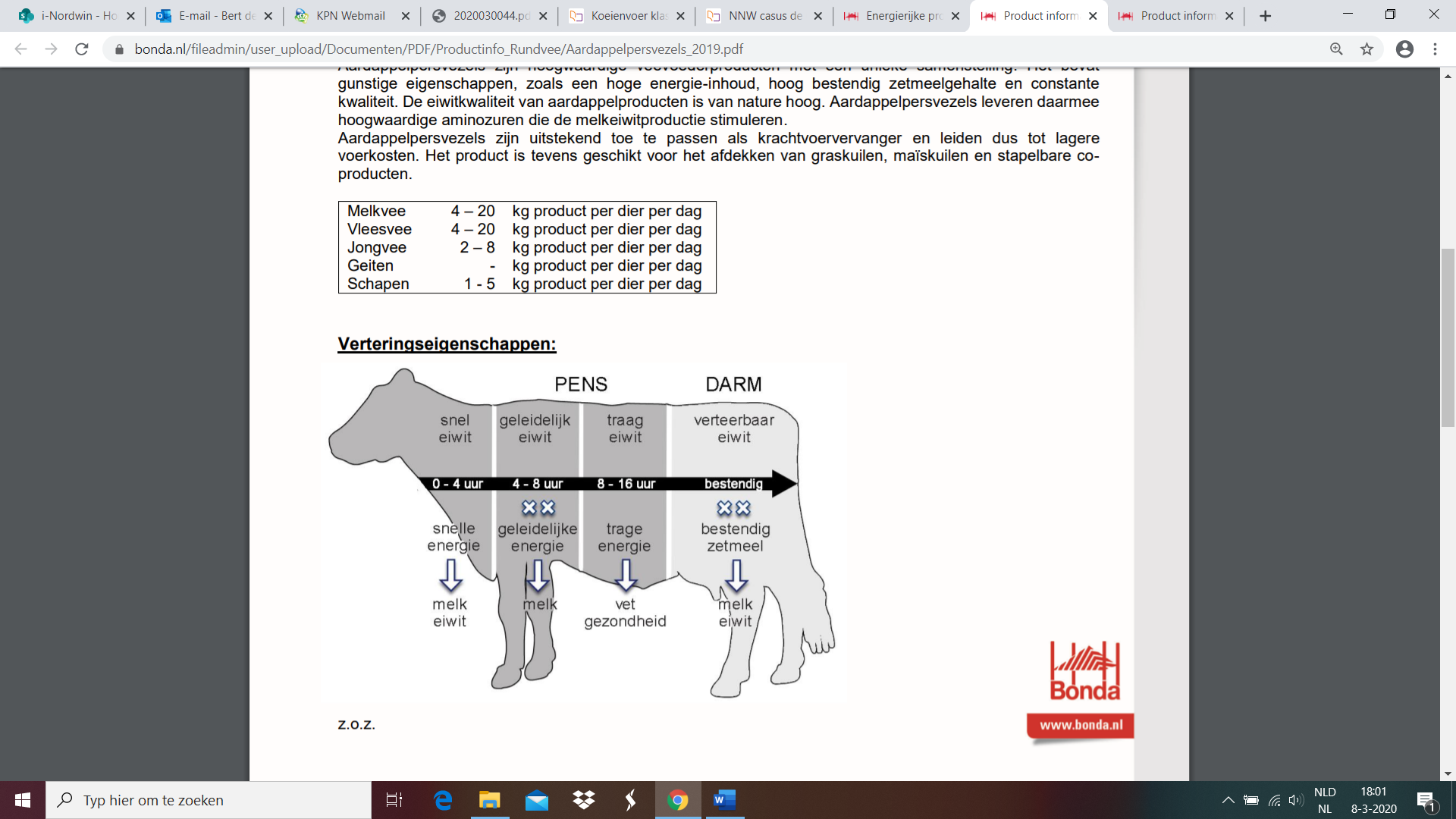 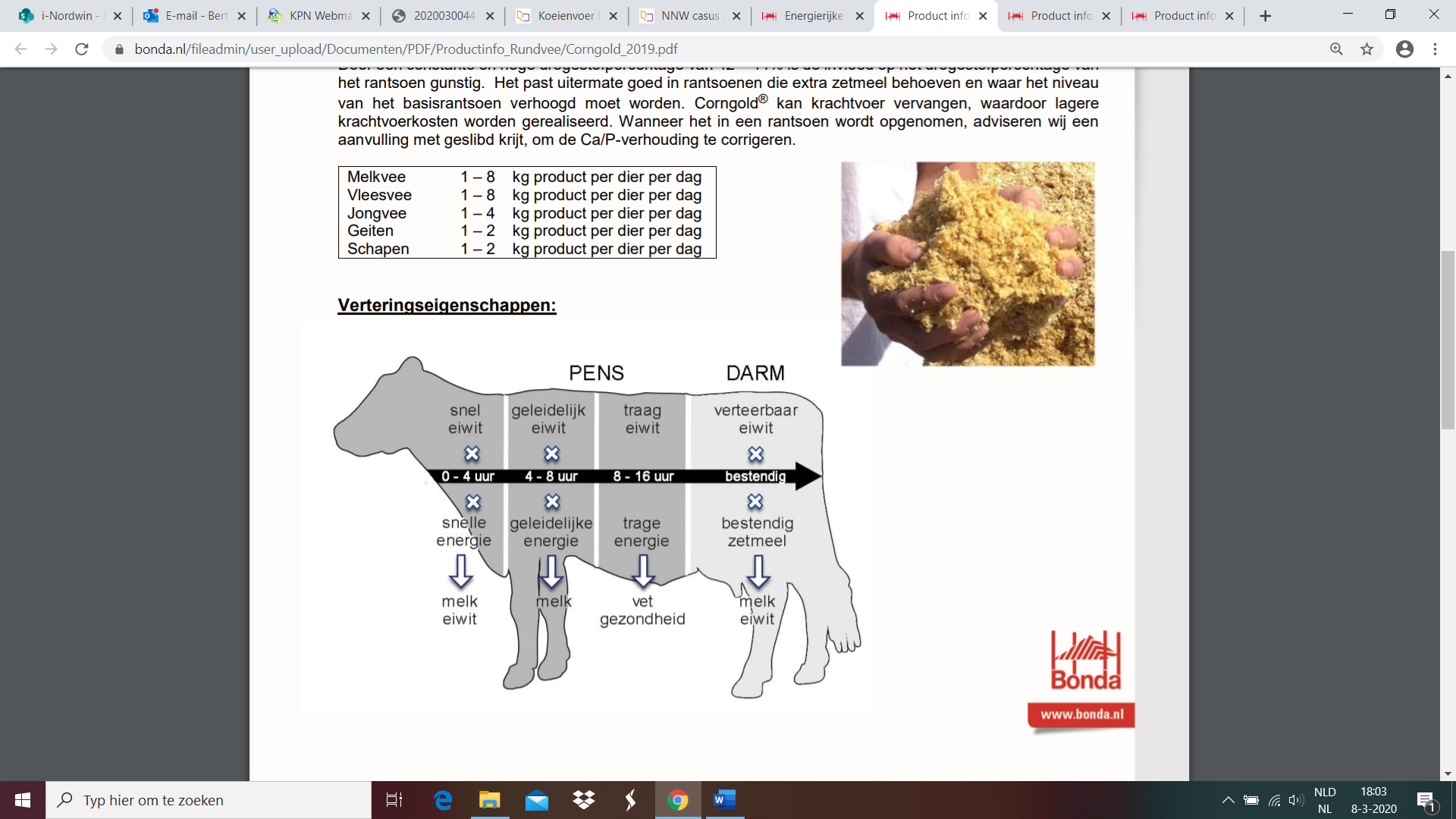 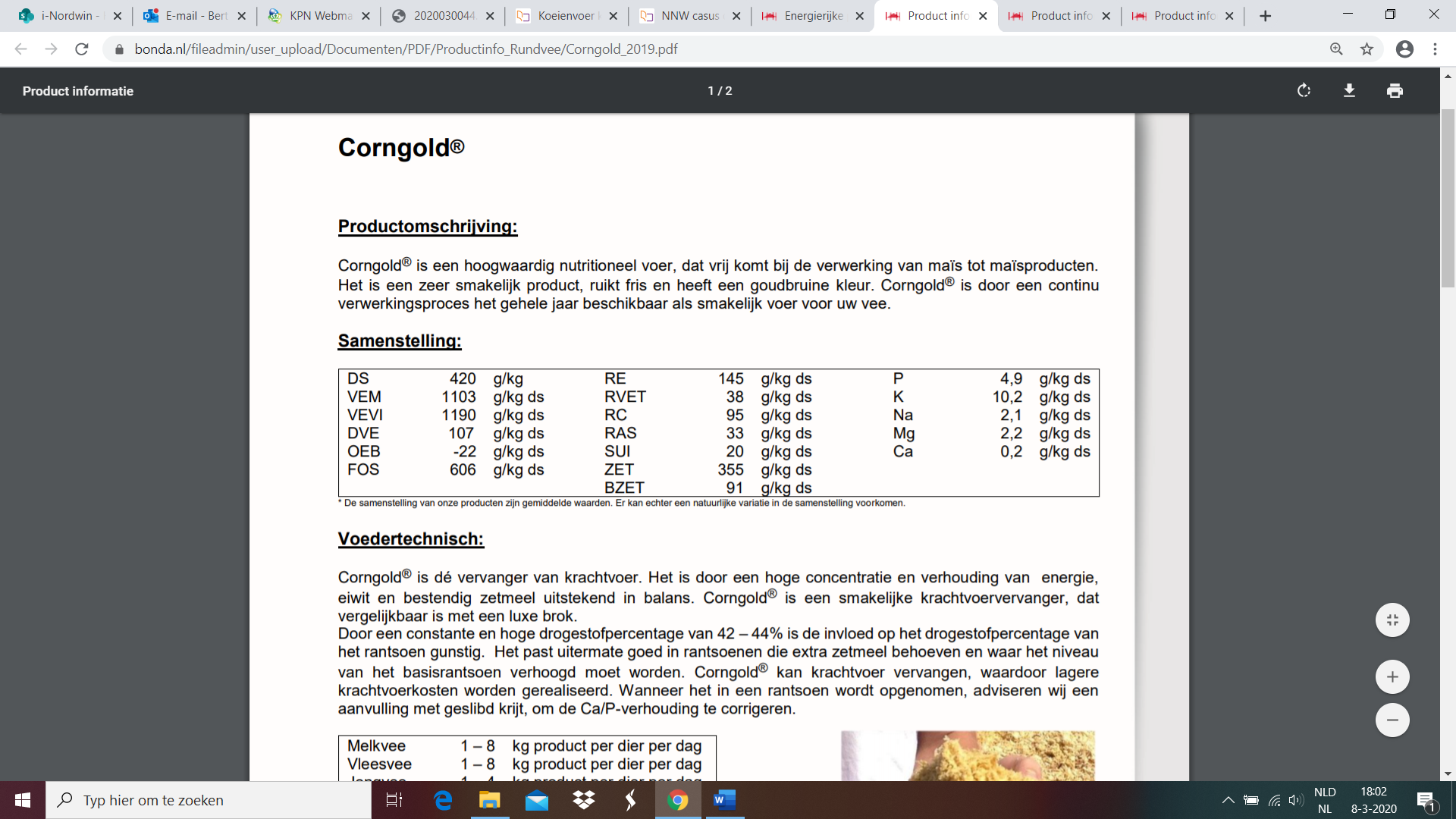 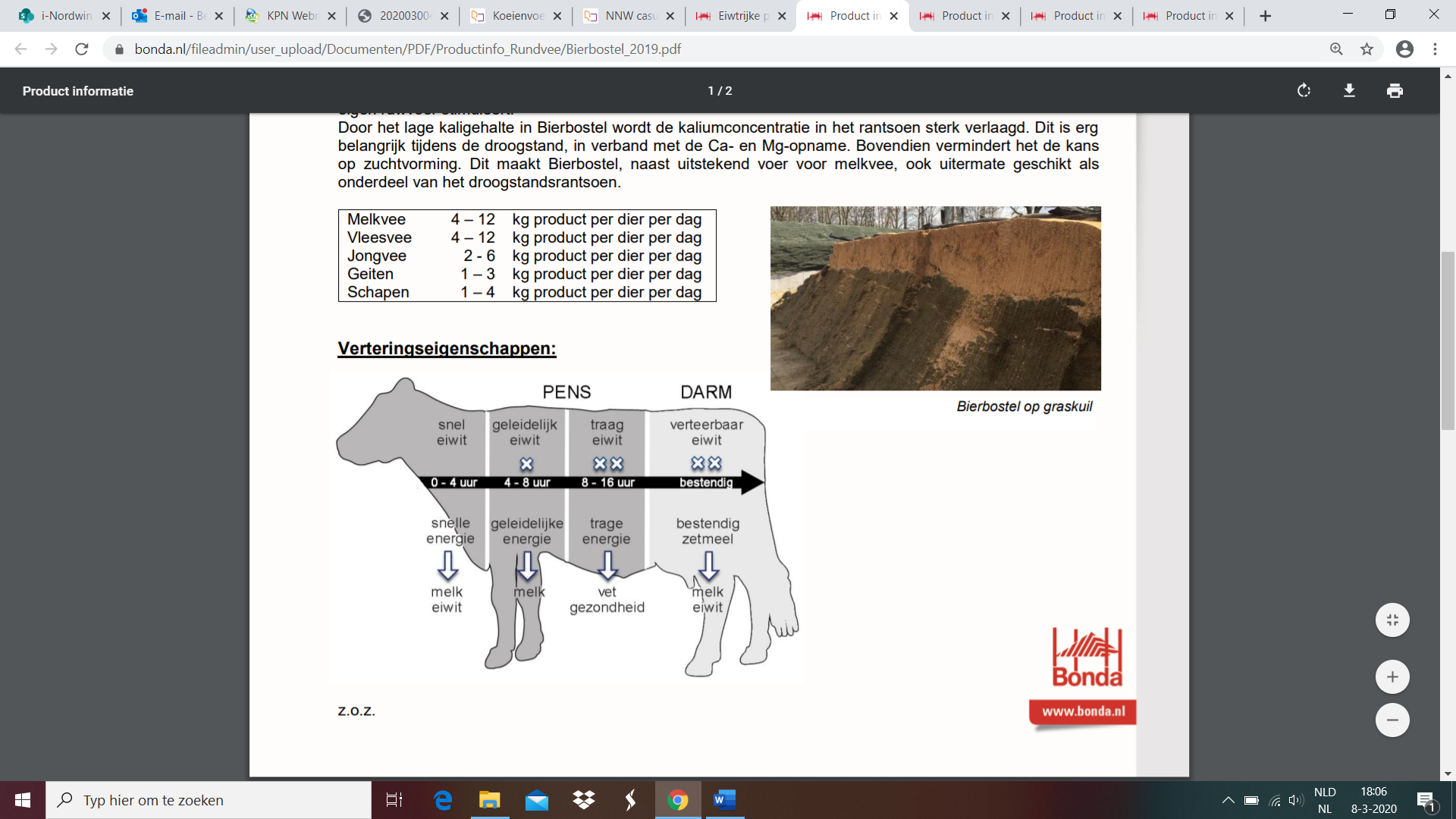 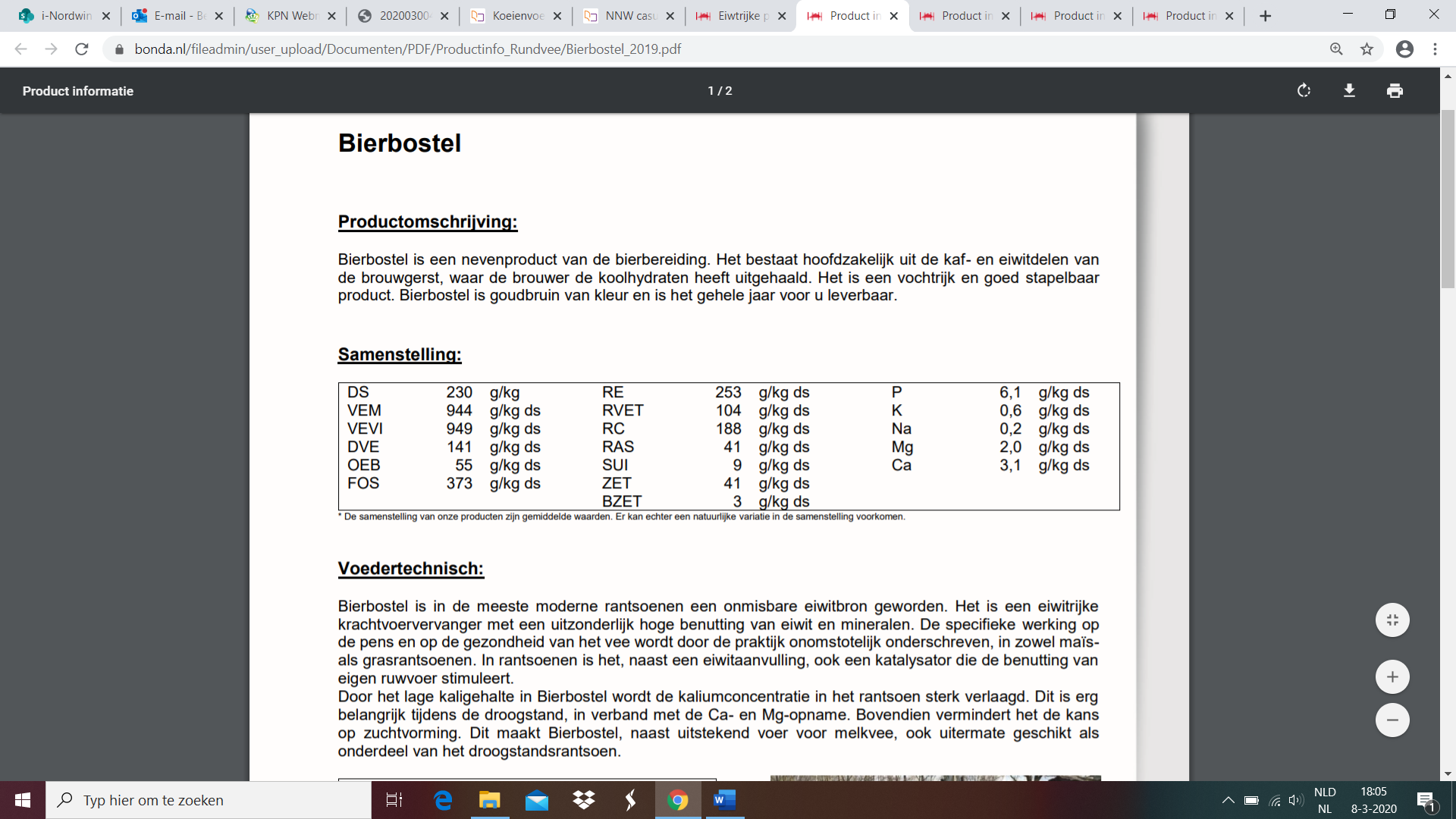 